Clinical Impact Awards 2023: example application formPublished 8 March 2023Contents Part 1: details	1Part 2: job plan	2Part 3: domains	4Part 4: ratings and inspections	5Please ensure you read the ACCIA 2023 applicants’ guide before entering your application via the ACCIA portal. The below document is a template to allow you to prepare an application offline, the format of the online form will vary, and word limits will apply.Part 1: detailsYou will be required to complete this section on the portal. Some of this information is carried over from your contact profile for monitoring purposes only Personal statementGive up to 4 examples that summarise your achievements. These should be since your last award.Enter your response here.Part 2: job planState the number of the following, as they appear in your agreed job plan.Direct clinical careDirect clinical care programmed activities (PAs) for which you are paid.Enter your response here.AcademicAcademic PAs for which you are paid.Enter your response here.Supporting professional activitiesSupporting professional activities (SPAs) for which you are paid.Enter your response here.Total PAsTotal PAs (excluding additional PAs) that you undertake for your employers.Enter your response here.Activity detailsGive details of the activities for each of these paid PAs.Please also specify if your job plan has changed over the course of the last 5 years.Enter your response here.Remunerated sessionsGive details of any other remunerated sessions or activities.Enter your response here.Unremunerated sessionsDetails of any other unremunerated sessions or activities.Enter your response here.Additional incomeWithin the last 5 years, have you received any additional income from any wider role (outside your job plan)?Enter your response here.Evidence incomeDoes any of this income relate to evidence provided in your application?Enter your response here.Evidence detailsDetails of these roles and payments and, if you answered yes, how they relate to your evidence.Enter your response here.Part 3: domainsThere are 5 domains. Group your achievements in line with each one and avoid repetition across domains, unless the evidence shows different aspects of your work that is relevant to the domain. In all cases, you must include dates.See the ACCIA 2023 applicants’ guide for full details on domains.Domain 1: service (maximum 2,000 characters)Give evidence of delivering and developing a high-quality service.Enter your response here. Domain 2: leadership (maximum 2,000 characters)Enter your response here. Domain 3: development (maximum 2,000 characters)Give evidence of your education, training and people development.Enter your response here. Domain 4: innovation and research (maximum 2,000 characters)Give details of your contributions to the NHS through innovation and research including all significant publications.Enter your response here. Domain 5: work (maximum 2,000 characters)Give evidence of any other high-quality work with nationally or internationally recognised impact of direct benefit to the NHS.Enter your response here.Part 4: ratings and inspectionsThe safety and quality of regulated health and adult social care services in England is monitored by the Care Quality Commission (CQC). Health services in Wales are monitored by the Healthcare Inspectorate Wales (HIW). Some services may be inspected by other bodies.The following is used as background information. It will not affect your application score but will be used to establish how your role contributes to the quality of your employer’s services.Has your employer been inspected by the Care Quality Commission or Health Inspectorate Wales?Enter your response here.Applicant location: where do you work?Enter your response here.Inspection dateEnter your response here.Trust CQC ratingState your trust’s most recent CQC rating (if you work for more than one trust, this should be the rating of your primary employer).Enter your response here.Service CQC ratingState your specific service’s most recent CQC rating where applicable.Enter your response here.CQC comment (maximum 2,000 characters)Briefly comment on the relevance and impact of your role on these ratings.Enter your response here.© Crown copyright 2023www.gov.uk/dhscThis publication is licensed under the terms of the Open Government Licence v3.0 except where otherwise stated. To view this licence, visit nationalarchives.gov.uk/doc/open-government-licence/version/3.Where we have identified any third party copyright information you will need to obtain permission from the copyright holders concerned.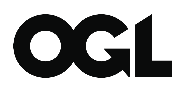 